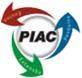 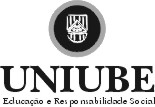 FORMULÁRIO PARA ACOMPANHAMENTO DE AÇÕES COMUNITÁRIAS OU SOCIAISInstituição:__________________________________________________________________Responsável:________________________________________________________________Função:_________________________________  Telefone:___________________________Endereço:___________________________________________________________________E-mail:_____________________________________________________________________Caso a declaração seja feita em papel timbrado, onde constem as informações acima, torna-se facultativa a descrição destes dados da instituição.OBS.: O simples "ato de doação" não se caracteriza como ação voluntáriaDECLARAÇÃODeclaramos, para os devidos fins, que ___nome do aluno____ realizou atividades como voluntário nesta instituição, no período de ____/____/_____a ____/_____/_____, com carga horária de _quantidade de horas diárias, semanais ou total de horas.As atividades realizadas nesse período foram: fazer uma descrição detalhada das atividades realizadas.Apreciação do responsável na Instituição: descrever a importância da atividade para a Instituição, envolvimento do voluntário na atividade, coerência da proposta inicial com as atividades realizadas, postura ética, sugestões, outras observações.Apresentar na declaração carimbo da Instituição, data e assinatura do responsável.Data: ______/______/___________________________________________Assinatura do Responsável pela Instituição